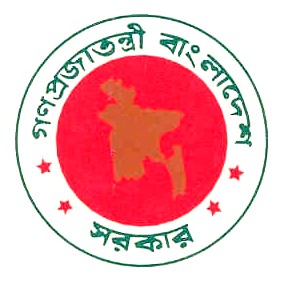 GOVERNMENT OF THE PEOPLE’S REPUBLIC OF BANGLADESHStandard Request for Quotation Document (National) For Procurement of Goods(Supply of Stationery & Printing Items for Startup Bangladesh Limited)Startup Bangladesh Limited Concord Silvy Heights (8th floor), 73A Gulshan Avenue, Gulshan-1, Dhaka-1212Issued On: 06/12/2023Guidance Notes on the use ofThe Request for Quotation DocumentThese guidance notes have been prepared by the CPTU to assist a Procuring Entity in the preparation of Quotation document, using the Standard Request for Quotation, SRFQ, for the procurement of low value simple, off-the-self, low value Goods and related services. All concerned are advised to refer to the Public Procurement Rules, 2008 issued to supplement the Public Procurement Act, 2006; available on CPTU’s website: http://www.cptu.gov.bd/. Guidance notes are provided for both the Procuring Entity and the Quotationer.The procurement under Request for Quotation Method (RFQM) shall follow the provisions pursuant to Rules 69 to 73 of the Public Procurement Rules, 2008 in accordance with Section 32 of the Public Procurement Act; 2006.SRFQ is based upon best national practices that have been adapted to suit the particular needs of procurement. The use of SRFQ (PG1) applies when a Procuring Entity intends to select a Quotationer (a Supplier) for the Procurement of Goods and related services under RFQ Method (RFQM) pursuant to Rule 69(3) of the Public Procurement Rules, 2008.Pursuant to Rule 71(1) and Rule 71(2) of the Public Procurement Rules, 2008, RFQ shall be invited through letter, Fax and e-mail. RFQ shall not be required to be advertised in the daily newspapers but for the minimum circulation the Procuring Entity shall publish that advertisement in its website (if any), including posting in the Notice Board and, shall send with request for publication to the administrative wing of some other Procuring Entities nearby. Pursuant to Rule 71(3) of the Public Procurement Rules, 2008, RFQ Document shall be issued or made available to potential Quotationers ‘free-of-cost’.The time-limit for Request for Quotation shall in no case exceed ten (10) days pursuant to Rule 71 (4) of the Public Procurement Rules, 2008.No Securities such as Quotation Security (i.e. the traditionally termed Earnest Money, Tender Security) and Performance Security shall be required pursuant to Rule 70(6) of the Public Procurement Rules, 2008.Submission, Opening and Evaluation of the Quotations shall respectively be dealt with pursuant to Rule 72(1), Rule 72(2) and Rule73 (1) of the Public Procurement Rules, 2008 as specified in RFQ.The criteria for evaluation, pursuant to Rule 70(4) of the Public Procurement Rules, 2008, shall be pre-disclosed. Pursuant to Rule 69(5) of the Public Procurement Rules, 2008 the Quotation for standard off-the-shelf low value readily available Goods and related services shall usually be on ‘Unit-Rate’ basis. The specifications of Goods and related services shall be framed pursuant to Rule 29 of the Public Procurement Rules, 2008.Splitting the object of Procurement is not permissible pursuant to Rule 69(4) (ka)of the Public Procurement Rules, 2008.The Procuring Entity shall issue the Purchase Order, pursuant to Rule 73(5) of the Public Procurement Rules, 2008, to the successful Quotationer following recommendations of the Evaluation Committee and approval thereupon of the Approving Authority.The Warranty Period shall usually remain between 3 and 6 months; where applicable.The Procuring Entity shall further be required to maintain the record of procurement proceedings pursuant to Rule 43 of the Public Procurement Rules, 2008.Startup Bangladesh LimitedConcord Silvy Heights (8th floor), 73A Gulshan Avenue, Gulshan-1, Dhaka-1212REQUEST FOR QUOTATIONFor(Supply of Stationery and Printing Items for Startup Bangladesh Limited)RFQ No: 56.07.0000.001.30.007.23-845            	                              Date: 06/12/2023To__________________________Startup Bangladesh Limited has been allocated public funds and intends to apply a portion of the funds to eligible payments under the Contract for which this Quotation Document is issued.Detailed Specifications and, Design & Drawings for the intended Goods and related services shall be available in the office of the Procuring Entity for inspection by the potential Quotationers during office hours on all working days.Quotation shall be prepared and submitted using the ’Quotation Document’.Quotation shall be completed properly, duly signed-date each page by the authorized signatory and submitted by the date to the office as specified in Para 6 below. No Securities such as Quotation Security (i.e. the traditionally termed Earnest Money, Tender Security) and Performance Security shall be required for submission of the Quotation and delivery of the Goods (if awarded) respectively. Quotation in a sealed envelope or by fax or through electronic mail shall be submitted to the office of the undersigned on or before 13 December, 2023 at 2.00 PM. The envelope containing the Quotation must be clearly marked “Quotation for Supply of Stationaries item for Startup Bangladesh Limited office and DO NOT OPEN before 13 December, 2023 at 2.00 PM. Quotations received later than the time specified herein shall not be accepted.Quotations received by fax or through electronic mail shall be sealed-enveloped by the Procuring Entity duly marked as stated in Para 6 above and, all Quotations thus received shall be sent to the Evaluation Committee for evaluation, without opening, by the same date of closing the Quotation.The Procuring Entity may extend the deadline for submission of Quotations on justifiably acceptable grounds duly recorded subject to threshold of ten (10) days pursuant to Rule 71 (4) of the Public Procurement Rules, 2008.All Quotations must be valid for a period of at least 28 (Twenty-Eight) days from the closing date of the Quotation.No public opening of Quotations received by the closing date shall be held. Quotationer’s rates or prices shall be inclusive of profit and overhead and, all kinds of taxes, duties, fees, levies, and other charges to be paid under the Applicable Law, if the Contract is awarded.Rates shall be quoted and, subsequent payments under this Contract shall be made in Taka currency. The price offered by the Quotationer, if accepted shall remain fixed for the duration of the Contract.Quotationer shall have legal capacity to enter into Contract. Quotationer, in support of its qualification shall be required to submit certified photocopies of latest documents related to valid Trade License, Tax Identification Number (TIN), VAT Registration Number and Financial Solvency Certificate from any scheduled Bank; without which the Quotation may be considered non-responsive.Quotations shall be evaluated based on information and documents submitted with the Quotations, by the Evaluation Committee and, at least three (3) responsive Quotations will be required to determine the lowest evaluated responsive Quotations for award of the Contract. In case of anomalies between unit rates or prices and the total amount quoted, the unit rates or prices shall prevail. In case of discrepancy between words and figures the former will govern. Quotationer shall remain bound to accept the arithmetic corrections made by the Evaluation Committee.The supply of Goods and related services shall be completed within 7 (Seven) days from the date of issuing the Purchase Order.The Purchase Order that constitutes the Contract binding upon the Supplier and the Procuring Entity shall be issued within 7 (Seven) days of receipt of approval from the Approving Authority. The Procuring Entity reserves the right to reject all the Quotations or annul the procurement proceedings.Signature of the official inviting QuotationSami AhmedManaging DirectorStartup Bangladesh Limited Concord Silvy Heights, 73A Gulshan Avenue, Gulshan-1 Dhaka-1212Distribution:Notice Board, Startup Bangladesh LimitedStartup Bangladesh Website (www.startupbangladesh.vc)Office File.Quotation Submission Letter[Use Letter-head Pad]RFQ No: 56.07.0000.001.30.007.23-845            	                               Date: 06/12/2023To:Managing DirectorStartup Bangladesh Limited Concord Silvy Heights, 73A Gulshan Avenue, Gulshan-1 Dhaka-1212I/We, the undersigned, offer to supply in conformity with the Terms and Conditions for delivery of the Goods and related services named Supply of Stationery & Printing Items for Startup Bangladesh Limited.The total Price of my/our Quotation is BDT [……………………………………….…][in words taka ………………………...…………………………………………………………………]My/Our Quotation shall remain valid for the period stated in the RFQ Document and it shall remain binding upon us and, may be accepted at any time prior to the expiration of its validity period.I/We declare that I/we have the legal capacity to enter into a contract with you, and have not been declared ineligible by the Government of Bangladesh on charges of engaging in corrupt, fraudulent, collusive or coercive practices. Furthermore, I/we am/are aware of Para 21(b) of the Terms and Conditions and pledge not to indulge in such practices in competing for or completion of delivery of Goods.I/We am/are not submitting more than one Quotation in this RFQ process in my/our own name or other name or in different names. I/We understand that the Purchase Order issued by you shall constitute the Contract and will be binding upon me/us.I/We have examined and have no reservations to the RFQ Document issued by you on 17/04/2019.I/We understand that you reserve the right to reject all the Quotations or annul the procurement proceedings without incurring any liability to me/us.Price Schedule for Goods and Related ServicesRFQ No: 56.07.0000.001.30.007.23-845            	                              Date: 06/12/2023[Insert number] number corrections made by me/us have been duly initialed in this Price Schedule. My/Our Offer is valid until dd/mm/yy [insert Quotation Validity date]. Note:Col. 1, 2, 3, 4, 5 and 9 to be filled in by the Procuring Entity and Col.6, 7& 8 by the Quotationer.Rates or Prices shall include profit and overhead and, all kinds of taxes, duties, fees, levies, and other charges earlier paid or to be paid under the Applicable Law, if the Contract is awarded; including transportation, insurance etc. whatsoever up to the point of delivery of Goods and related services in all respects to the satisfaction of the Procuring Entity.Technical Specification of the Goods RequiredI/We declare to supply Goods and related services offered by me/us fully in compliance with the Technical Specifications and Standards mentioned here in above.Note: Col. 1, 2, 3 & 4 to be filled in by the Procuring Entity and Col. 5 & 6 by the Quotationer. Specifications are to be filled in by the Procuring Entity. A set of precise and clear specifications is a pre-requisite for Quotations to respond realistically and competitively to the requirements of the Procuring Entity. In the context of competitive Quotations, the specifications shall be prepared to permit the widest possible competition and, at the same time, present a clear statement of the required standards of workmanship, materials, and performance of the Goods and related services to be procured. The specifications should require that all items, materials and accessories to be included or incorporated in the Goods be new, unused and of most recent or current models, and that they include or incorporate all recent improvements in design and materials.Technical Specifications of the Goods and related services shall be in compliance with the requirements of the Procuring Entity specified in this document.  Quotationer is required to mention make / model (as applicable) of the Goods offered and must attach the appropriate original printed (if not available copied) literature / brochures for the listed items.Startup Bangladesh LimitedConcord Silvy Heights (8th floor), 73A Gulshan Avenue, Gulshan-1, Dhaka-1212PURCHASE ORDER FOR THE SUPPLY OF GOODS[Insert name of the supplies in brief]Purchase Order No.___________                                          Date: dd/mm/yyThe Purchaser has accepted your Quotation dated [insert date] for the supply of Goods and related services as listed below and requests that you supply the Goods and related services within the delivery date stated above, in the quantities and units in conformity with the Technical Specifications under the Terms and Conditions as annexed. Attachments: As stated aboveTerms and Conditions for Supply of Goods and PaymentTerms and Conditions contained herein shall be binding upon both the Procuring Entity and the Supplier for the purpose of administration and management of this Contract.Implementation and interpretation of these Terms and Conditions shall, in general, be under the purview of the Public Procurement Act, 2006 and the Public Procurement Rules, 2008.The Supplier shall have to complete the delivery in all respects within 7 (Seven) days of issuing the Purchase Order in conformity with the Terms and Conditions.The Supplier shall be entitled to an extension of the Delivery Schedule if the Procuring Entity delays in receiving the Goods and related services or if Force Majeure situation occurs or for any other reasons acceptable to the Procuring Entity on justifiable grounds duly recorded.All delivery under the Contract shall at all times be open to examination, inspection, measurements, testing, commissioning, and supervision of the Procuring Entity or his/her authorized representative. The Procuring Entity shall check and verify the delivery made by the Supplier in conformity with the Technical Specifications and notify the Supplier of any Defects found. If the Goods are found to be defective or otherwise not in accordance with the specifications, the Procuring Entity may reject the supplies by giving due notice to the Supplier, with reasons.The Supplier shall be entirely responsible for payment of all taxes, duties, fees, and such other levies under the Applicable Law.Notwithstanding any other practice, the payment shall be based on the actual delivery of goods on the basis of the quantity of each item of Goods in accordance with the Priced Schedule and Specifications.100% of the Contract price of the Goods and related services shall be paid after submission and acceptance of the Delivery Chalan.The Supplier’s rates or prices shall be inclusive of profit and overhead and, all kinds of taxes, duties, fees, levies, and other charges to be paid under the Applicable Law.           The total Contract Price is BDT [insert figure] ..............................................              [in words……………………………………………………………………………………………………………………]The minimum Warranty Period of the Supplies shall be as per Technical Specification starting from the date of completion of delivery in the form of submission by the Supplier and acceptance by the Procuring Entity, of the Delivery Chalan.The Supplier shall remain liable to fulfil the obligations pursuant to Rule 40 (5) of the Public Procurement Rules, 2008.The Supplier shall keep the Procurement Entity harmless and indemnify from any claim, loss of property or life to himself/herself, his/her workmen or staff, any staff of the Procurement Entity or any third party while delivering the Goods and related services.Any claim arising out of delivery of Goods and related services shall be settled by the Supplier at his/her own cost and responsibility.Damage to the Goods during the Warranty Period shall be remedied by the Supplier at the Supplier’s own cost, if the damage arises from the supply and installation by the Supplier.No modification to Scope of Supply and no Variations to the quantities ordered shall be permissible under any circumstances.The Procuring Entity contracting shall amend the Contract incorporating required approved changes subsequently introduced to the original Terms and Conditions in line with Rules, where necessary.The Procuring Entity may, by written Notice sent to the Supplier, terminate the Contract in whole or in part at any time, if the Supplier:Fails to deliver Goods and related services as per Delivery Schedule and Specifications.In the judgement of the Procuring Entity, has engaged in any corrupt, fraudulent, collusive or coercive practices in competing for or in delivery of goods and related services.Fails to perform any other obligation(s) under the Contract. The Procuring Entity and the Supplier shall use their best efforts to settle amicably all possible disputes arising out of or in connection with this Contract or its interpretation.The Supplier shall be subject to, and aware of provision on corruption, fraudulence, collusion and coercion in Section 64 of the Public Procurement Act, 2006 and Rule 127 of the Public Procurement Rules, 2008.Signature of Quotationer with SealDate:SL NoDescription of ItemsUnit of MeasurementQuantityUnit 
Rate or PriceUnit 
Rate or PriceTotal AmountDestination for Delivery of GoodsSL NoDescription of ItemsUnit of MeasurementQuantityIn figureIn wordsIn figure
In wordsDestination for Delivery of Goods123456781A4 size Paper (80gsm)Ream100Startup Bangladesh Limited2Legal size Paper Ream3Startup Bangladesh Limited3Cartridge Paper Ream3Startup Bangladesh Limited4Envelope (A4 Size, 100 gsm)Nos2000Startup Bangladesh Limited5Enveloped (Letter Size, 100 gsm)Nos1000Startup Bangladesh Limited6Enveloped (Legal Size, 100 gsm)Nos500Startup Bangladesh Limited7Letterhead Print (A4 size)Nos3000Startup Bangladesh Limited8Business Card PrintNos7000Startup Bangladesh Limited9Management File (A4)Nos200Startup Bangladesh Limited10Transparent File (A4)Nos200Startup Bangladesh Limited11Index FileNos50Startup Bangladesh Limited12Tonner (HP LaserJet Pro M402dw)Nos10Startup Bangladesh Limited13Tonner (HP LaserJet Pro M404dw)Nos10Startup Bangladesh Limited14Tonner (HP Color LaserJet Pro M453-4)Nos3Startup Bangladesh Limited15Tonner (HP LaserJet Pro 4003)Nos5Startup Bangladesh Limited16Tonner (Toshiba E-studio 3018A-13618050)Nos2Startup Bangladesh Limited17Ball Point Pen (Black ink)Nos200Startup Bangladesh Limited18White Board MarkerNos50Startup Bangladesh Limited19Battery (AAA)Nos100Startup Bangladesh Limited20Battery (AA)   Nos100Startup Bangladesh Limited21Facial TissueNos130Startup Bangladesh Limited22Napkin TissueNos50Startup Bangladesh Limited23Hand Towel TissueNos100Startup Bangladesh Limited24Toilet TissueNos100Startup Bangladesh Limited25Air FreshenerNos10Startup Bangladesh Limited26Dishwashing LiquidNos10Startup Bangladesh Limited27Trash Bag (24x18)Kg5Startup Bangladesh Limited28Trash Bag (20x30)Kg6Startup Bangladesh Limited29Furniture CleanerNos10Startup Bangladesh Limited30Floor CleanerNos10Startup Bangladesh Limited31Toilet CleanerNos15Startup Bangladesh LimitedTotal Amount for Supply of Goods and related services (inclusive of VAT and all applicable taxes; see Note 2 below)Total Amount for Supply of Goods and related services (inclusive of VAT and all applicable taxes; see Note 2 below)Total Amount for Supply of Goods and related services (inclusive of VAT and all applicable taxes; see Note 2 below)Total Amount for Supply of Goods and related services (inclusive of VAT and all applicable taxes; see Note 2 below)In figureTotal Amount for Supply of Goods and related services (inclusive of VAT and all applicable taxes; see Note 2 below)Total Amount for Supply of Goods and related services (inclusive of VAT and all applicable taxes; see Note 2 below)Total Amount for Supply of Goods and related services (inclusive of VAT and all applicable taxes; see Note 2 below)Total Amount for Supply of Goods and related services (inclusive of VAT and all applicable taxes; see Note 2 below)In WordsGoods to be supplied toGoods to be supplied toStartup Bangladesh Limited 
Concord Silvy Heights (8th Floor), 
73A Gulshan Avenue, Gulshan-1, Dhaka-1212Startup Bangladesh Limited 
Concord Silvy Heights (8th Floor), 
73A Gulshan Avenue, Gulshan-1, Dhaka-1212Startup Bangladesh Limited 
Concord Silvy Heights (8th Floor), 
73A Gulshan Avenue, Gulshan-1, Dhaka-1212Startup Bangladesh Limited 
Concord Silvy Heights (8th Floor), 
73A Gulshan Avenue, Gulshan-1, Dhaka-1212Startup Bangladesh Limited 
Concord Silvy Heights (8th Floor), 
73A Gulshan Avenue, Gulshan-1, Dhaka-1212Startup Bangladesh Limited 
Concord Silvy Heights (8th Floor), 
73A Gulshan Avenue, Gulshan-1, Dhaka-1212Total Amount in Taka (in words)Total Amount in Taka (in words)Delivery OfferedDelivery OfferedWarranty ProvidedWarranty ProvidedSignature of Quotationer with SealDate: dd/mm/yyName of Quotationer:Date: dd/mm/yySNDescription of ItemsTechnical Specifications and Standards1A4 Paper (80gsm)Paper Quality:  80 GSM Paper2Legal Paper Paper Quality:  80 GSM Paper, 8.5’’x14”3Cartridge Paper (agreement paper)Government Cartridge Paper for legal agreement print4Enveloped (A4 Size, 100 gsm)Cover: Four Colour, Paper Quality:  100 GSM PaperDesign: Design will be provided by SBL5Enveloped (Letter Size, 100 gsm)Cover: Four Colour, Paper Quality:  100 GSM PaperDesign: Design will be provided by SBL6Enveloped (Legal Size, 100 gsm)Cover: Four Colour, Paper Quality:  100 GSM PaperDesign: Design will be provided by SBL7Letterhead (A4) Cover: Four Colour, Paper Quality:  100 GSM PaperDesign: Design will be provided by SBL8Business Card PrintCover: Four Colour, Paper Quality:  120 GSM PaperDesign: Design and Sample Business card will be provided by SBL9Management File (A4)Colour: Multi color (Green, Black, Purple, Blue)Material: PlasticSize: A4 Size10Transparent File (A4)Colour: TransparentMaterial: PlasticSize: A4 Size11Index FileColour: MultiSize: A4 SizeRing Size: 2 Inch12Tonner (HP LaserJet Pro M402dw)Colour: BlackModel: M402dw13Tonner (HP LaserJet Pro M404dw)Colour: BlackModel: M404dw14Tonner (HP Color LaserJet Pro M453-4)Colour: MultiModel: M453-415Tonner (HP LaserJet Pro 4003)Colour: BlackModel: 400316Tonner (Toshiba E-studio 3018A-13618050)Colour: BlackModel: Toshiba 3118A17Pen (Black)Matador Pin Point or equivalent standard18White Board MarkerColour: Multi Gxin or equivalent standard 19Battery (AAA)Olympic or equivalent standard20Battery (AA)Sunlite or equivalent standard21Facial TissueFresh or equivalent standard22Napkin TissueBashundhara or equivalent standard23Hand Towel TissueFresh or equivalent standard24Toilet TissueFresh or equivalent standard25Air FreshenerDraco or equivalent standard26Dishwashing Liquid Trix or equivalent standard27Trash Bag (24x18)Color: BlackSize: 24 inches Length X 18-inch Width (18""X24"")Material: Premium Quality Polyethylene28Trash Bag (20x30)Color: BlackSize: 20 inches Length X 30-inch Width (20""X30"")Material: Premium Quality Polyethylene29Furniture CleanerRok or equivalent standard30Floor CleanerRok or equivalent standard31Toilet CleanerHarpic or equivalent standardSignature of Quotationer with SealDate:  dd/mm/yyName of QuotationerDate:  dd/mm/yyRFQ No: 56.07.0000.001.30.007.23-845                                          Date: 06/12/2023To:[name and address of the Supplier]Delivery Date: [insert completion date]Order Value: TK. [insert Contract Price]Delivery: As per Terms and Conditions  Delivery: As per Terms and Conditions  ORDER ITEMSAttached Certified photocopy of approved Priced Schedule for Goods and related servicesAttached Certified photocopy of approved Technical Specification of the Goods RequiredAttached Certified photocopy of Terms and ConditionsFor the Purchaser:Signature of the Procuring Entity with name and DesignationDateFor the Purchaser:Signature of the Procuring Entity with name and DesignationFor the Supplier:Signature of the Supplier with name and DesignationDate:Date: